Характеристика профессиональной деятельностиПедагога-психологаМуниципального бюджетного общеобразовательного учреждения«СРЕДНЯЯ ОБЩЕОБРАЗОВАТЕЛЬНАЯ ШКОЛА №27с углубленным изучением предметов эстетической направленности»Кисляковой Екатерины Алексеевны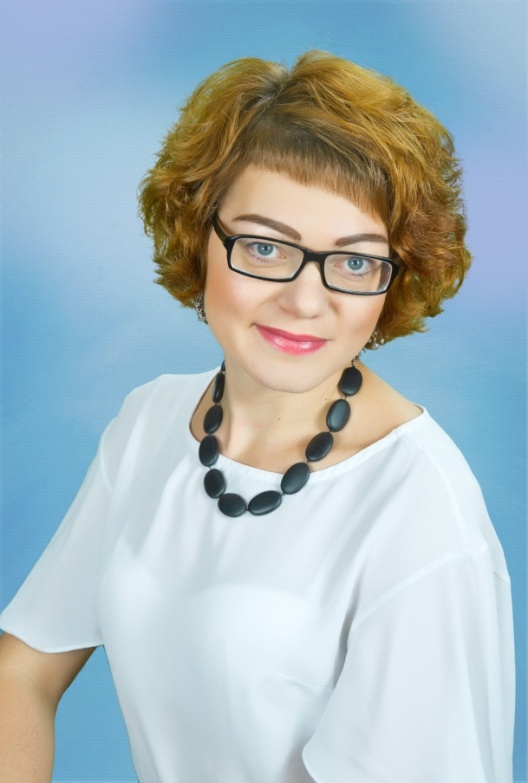 Родилась 6 октября 1988 года в г. КалининГлавным в своей профессии считаю научить ребёнка жить в гармонии с окружающим миром, взаимодействовать с ним и чувствовать себя в этих условиях комфортно. Основа моей педагогической деятельности - необходимость в самосовершенствовании, профессиональный и личностный рост.  Только хорошо образованный,  чуткий и творчески активный педагог  может распахнуть для воспитанников двери в мир прекрасного, только увлечённый психолог может заинтересовать детей и взрослых.Сведения об образовании2010 год ФГБОУ ВО  «Тверской Государственный Университет» квалификация  «Специалист по физической культуре и спорту»2013 год ФГБОУ ВО  «Тверской Государственный Университет» присвоена  степень «Магистр  по направлению  подготовки Психолого-педагогическое образование 050400» 2016 год  дополнительное образование «Автономная некоммерческая организация   дополнительного  профессионального образования «Учебный центр охраны труда Тверской области» повышение квалификации «Менеджер по персоналу со знанием кадрового учета»2018 год ФГБОУ ВО  «Российская академия народного хозяйства и государственной службы при Президенте Российской Федерации» квалификация «Менеджер в области государственного и муниципального управления»2019 год  дополнительное образование «Автономная некоммерческая организация дополнительного профессионального образования «Институт современного образования»  повышение квалификации «Современные технологии управления образовательной организацией и совершенствование методической работы в условиях реализации ФГОС»Стаж работыОбщий стаж  - 12 летПедагогический стаж - 6 летВ данном учреждении с 2016 годаСведения об особенностях организации и об особенностях субъектов образовательных отношений, включенных в программу профессиональной деятельности Муниципальное бюджетное образовательное учреждение  «Средняя Общеобразовательная школа №27  с углублённым изучением отдельных предметов эстетической направленности» (далее - МБОУ)Дошкольное отделение МБОУ СОШ №27 является структурным подразделением средней образовательной школы,  реализующим основную образовательную программу дошкольного образования, разработанную  в соответствии с ФГОС ДО и, с учётом примерной общеобразовательной программы дошкольного образования «От рождения до школы» под редакцией Н.Е. Вераксы, Т.С. Комаровой, М.А. Васильевой. (Исправленное и дополненное издание – 2015 год).Контингент МБОУ  СОШ №27 составляет  –1216 человек. Из них, воспитанников дошкольного отделения 336 человек в возрасте от 1.5 лет  до 8 лет, учащихся школы – 880 человек.Среди воспитанников дошкольного отделения: 28 детей с особыми образовательными потребностями 15  детей из многодетных семей 1 ребёнок из семьи, находящийся в трудной жизненной ситуации. В дошкольном отделении функционирует  14 групп общеразвивающей направленности, включающих в себя:Первые младшие группы и ГКП (с 2 до 3 лет) – 53 ребёнкаВторые младшие группы (с 3 до 4 лет) – 66 детейСредние группы (с 4 до 5 лет) – 75 детейСтаршие группы (с 5 до 6 лет) – 68 детейПодготовительные к школе группы (с 6 до 7 лет) – 74 ребёнкаМБОУ  осуществляет следующие основные виды деятельности: реализация основных общеобразовательных программ - образовательных программ дошкольного образования, начального общего образования, основного общего образования, среднего общего образования; реализация программ углубленного изучения отдельных предметов;реализация дополнительных общеобразовательных программ - дополнительных общеразвивающих программ, дополнительных предпрофессиональных программ следующих направленностей: - техническая;- физкультурно – спортивная;- туристско- краеведческая;- социально – педагогическая;- естественнонаучная;- художественная;- музыкальная;- эстетическая.деятельность по присмотру и уходу за детьми в группах продленного дня и дошкольного отделения;организация отдыха и оздоровления обучающихся в каникулярное время.Дополнительными видами деятельности МБОУ являются:организация досуга молодежи, проведение культурно-массовых мероприятий.организация и проведение научно-практических семинаров и конференций.преподавание специальных курсов и циклов дисциплин.проведение психологической диагностики, тестирования, консультаций, тренингов, занятий учителями-логопедами, педагогами-психологамиВ дошкольном отделении  работают 34 педагога, из них — 28 воспитателей, 1 инструктор ФИЗО, 2 музыкальных  руководителя, 1 педагог- психолог, 1 учитель-логопед и 1 старший воспитатель.  Педагогический штат полностью укомплектован.Состав педагогических кадров по образованию представлен в следующей таблице №1(чел):Наличие квалификационной категории педагогических работников представлено в таблице №2(чел):Возрастная составляющая педагогического коллектива представлено в таблице №3(чел):Характеристика педагогического состава по стажу работы представлено в таблице №4 (чел):Администрация МБОУ учитывает потребности родителей, создавая благоприятные условия для воспитания и развития детей в виде гибкого, щадящего режима пребывания в детском саду, а также комфортной, эмоциональной, социально - бытовой, развивающей среды в группах. В дошкольном отделении   осуществляется тесное сотрудничество с родителями, отношения с которыми строятся по принципу доверительного партнёрства, моральной поддержки и взаимопомощи. Педагоги детского сада уделяют большое внимание работе с семьями воспитанников, вовлекая родителей в единое образовательное пространство. Организуя работу с коллективом родителей, администрация и педагоги  используют пассивные, активные и интерактивные формы взаимодействия, а именно: собрания, конференции, беседы за круглым столом, другие традиционные и нетрадиционные формы работы: привлечение родителей к организации деятельности детей в МБОУ; творческие отчёты педагогов и детей для родителей и мн. др. Крайне любимы и для детей всех возрастов, и для педагогического коллектива, и, конечно для представителей семей – совместные культурно-массовые мероприятия: «День знаний», «праздник Осени», «первый листопад», «путешествие в страну Игроландия» и многие другие. Праздники организуются педагогами, муз. Руководителем, инструктором ФИЗО, педагогом-психологом. Все роли играют сами участники мероприятий, т.е. дети, родители и педагоги.  В практике  МБОУ традиционны выставки – ярмарки результатов совместной детско-родительской деятельности, как правило, они посвящены значимым датам в истории страны (освобождение  города Калинина от немецко-фашистских захватчиков,  праздник Победы, 8 марта и др.). Так же организуются циклы вечеров родительского клуба, на которых узкие специалисты  и воспитатели делятся своим опытом, проводят тренинги и семинары. Во всех группах дошкольного отделения имеется закрытая группа или страничка в социальных сетях, пользователями которой являются воспитатели группы и представители воспитанников. Ежедневно происходит размещение информации важной для всех участников образовательного процесса: новости, значимые и весёлые моменты жизни, рекомендации родителям, фотографии продуктов детского творчества и многое другое. Я, как педагог-психолог имею собственный  аккаунт на официальном сайте МБОУ педагог, посредством которого осуществляю просветительскую деятельность, взаимодействую с родительской общественностью.В начале каждого года специалистами детского сада  проводится количественный и качественный анализ семей дошкольников: выявляется количество полных и неполных семей, многодетных, опекунских, семей воспитывающих детей с ОВЗ, семьи «зоны риска»; выявляется социальный статус каждой семьи и уровень образования родителей. Сетевое взаимодействие МБОУ это способ сотрудничества, который позволяет расширить имеющиеся в МБОУ образовательные  границы. В настоящее время определены  следующие направления взаимодействия:Деятельность, направленная на повышение уровня профессиональной компетентности педагогического коллектива;Инновационная и исследовательская деятельность;Деятельность увеличения доли эстетического компонента в воспитательно-образовательном процессе. Для реализации поставленных целей и задач проводятся  различные мероприятия для педагогов и воспитанников с привлечением родительской общественности,  каждое из которых тщательно готовится  и  нацелено на создание ситуации успеха. Многие мероприятия стали традиционными за годы совместной работы.В структуру сетевого взаимодействия входят следующие учреждения:Государственноебюджетное профессиональное образовательное учреждение Тверской педагогический колледж - организация музыкального образования детей, проведение культурно-массовых мероприятий, методическое обеспечение процесса музыкального образованияГосударственное бюджетное учреждение дополнительного образования «Областная станция юных натуралистов Тверской области» - в практике организации совместной деятельности используются разнообразные формы взаимодействия:викторина; наблюдение, зачет-игра;конкурс;демонстрация; беседа; соревнования; поход;выставка;КВН;исследовательская работа;дискуссия; опытническая         деятельность;дневник наблюдения;экспедиция.
 Государственное Бюджетное Учреждение Здравоохранения Тверской области «Городская Клиническая Больница №6» - совместная деятельность организуется  по следующим направлениям:оформление документов (медицинской карты и Паспорта здоровья) для поступления ребенка в детский сад и, в дальнейшем, в школу;работа врача-педиатра и медицинской сестры в детском саду (осмотр, прививки, ведение карт, отчетность); проведение диспансеризации воспитанников дошкольного образовательного учреждения врачами-специалистами детской поликлиники;объединение усилий сотрудников, родителей и медицинского учреждения для эффективной организации профилактики и оздоровительной работы;повышение функциональных и адаптационных возможностей организма детей за счет внедрения здоровьесберегающих технологий.формирование  осознанного понимания и отношения к своему здоровью всех участников образовательного процесса.Сетевое взаимодействие сегодня становится современной  высокоэффективной инновационной технологией, которая позволяет МБОУ  динамично развиваться. Сетевой принцип организации работы способствует повышению положительной мотивации у всех участников образовательного процесса.Сведения о цели, задачах и основных направлениях профессиональной деятельности Цель: Создание для  каждого ребёнка в детском саду условий для развития способностей и самореализации, обеспечение полноценного формирования интегративных качеств дошкольника, через определение основных направлений психологического сопровождения.  Задачи:Способствовать  укреплению психологического здоровья детей;Создавать благоприятные условия развития детей в соответствии с их возрастными и индивидуальными особенностями и склонностями;Развивать  способности и творческий потенциал каждого ребёнка,  как субъекта отношений с самим собой, другими детьми, взрослыми и миром; Обеспечивать психолого-педагогическую поддержку семьи и повышать компетентность родителей (законных представителей) в вопросах развития и образования, охраны и укрепления психологического здоровья детей;Предупреждать возникновения проблем развития ребенка;Оказывать  помощь ребенку в решении актуальных для него задач развития, обучения и социализации; Обеспечивать психологическое сопровождение разработки и реализации образовательных программ и развития МБОУ в целом.Направления профессиональной деятельности:Психолого-педагогическое и методическое сопровождение реализации основных и дополнительных образовательных программ;Психологическая экспертиза  комфортности и безопасности образовательной среды образовательных организаций;Психологическое консультирование субъектов образовательного процесса;Коррекционно-развивающая работа с детьми;Психологическая диагностика детей;Психологическое просвещение субъектов образовательного процесса;Психологическая профилактика;Перечень применяемых психолого-педагогических технологий, методик, программ в соответствии с задачами профессиональной деятельностиМетодики, применяемые в профессиональной деятельности: «Коробка форм» - Пространственные представления;«Разрезные картинки» - Зрительное восприятие;«Графический диктант» -  Внимание, произвольность;«Методический комплект М.М.Семаго» -  Память;«Корректурная проба» - Внимание;«Дорисовывание фигур» - Воображение, моторика;«Домик» - Произвольность, готовность  к школьному обучению;«Лесенка» - Самооценка;«Выбери нужное лицо» - Тревожность; «Рисунок семьи» - Внутрисемейные отношения; «Социометрия» (игра «Секрет») - Межличностные взаимоотношения; «Экспресс – диагностика готовности к школе» -  Готовность к обучению в   школе; «Несуществующее животное» - Личностные особенности ребёнка; «Кактус» - Состояние эмоциональной сферы; «Два дома» - Особенности взаимоотношений в семье, в детской группе;Программы, применяемые в профессиональной деятельности:Алябьева Е.А. Коррекционно-развивающие занятия для детей старшего     дошкольного возраста: Методическое пособие в помощь воспитателям и психологам дошкольных учреждений. — М.: ТЦ Сфера, 2004;«Дорогою добра» Занятия для детей по социально-коммуникативному развитию» / Коломийченко Л.В., Чугаева Г.И., Югова Л.И.-М.:ТЦ СФЕРА, 2015;Коррекционно-развивающая работа с детьми раннего и младшего дошкольного  возраста / Иванова А.Е., Кравец О.Ю., Рыбкина И.А. и др.; Под ред. Н.В. Серебряковой.  - СПб.: КАРО, 2005;Крюкова С.В., Слободяник Н.П. «Удивляюсь, злюсь, боюсь, хвастаюсь и     радуюсь». Программы эмоционального развития детей дошкольного возраста.     - М.:  «Генезис», 2015;Куражева Н.Ю., Вараева Н.В., Тузаева А.С., Козлова  И.А. «Цветик-семицветик». Программа психолого-педагогических занятий для дошкольников (для каждой возрастной группы).  –М.: Сфера, 2016; Севостьянова Е.О. Занятия по развитию интеллекта детей 5- 7 лет. –  М.: Сиротюк А.Л. Коррекция развития интеллекта дошкольников. — М.:  Сфера, 2008;Свистунова Е.В. – Разноцветное детство:игротерапия, сказкотерапия, изотерапия, музыкотерапия._М.:Форум, 2016 ;   Хухлаева О.В., Хухлаев О.Е., Первушина И.М. Тропинка к своему Я: как  сохранить психологическое здоровье дошкольников. – М.: Генезтис, 2004 г.;Шарохина В.Л. Коррекционно-развивающие занятия в разных возрастных  группах ДОУ. М.: Книголюб, 2008;Использование современных программ и инновационных технологий в качестве индивидуального пути саморазвития  и профессионализма“Сказкотерапия: Развитие самосознания через психологическую сказку” Вачков Игорь Викторович - 3-е изд., перераб. и доп. - М.; 2007.Вачков И.В.;Введение в сказкотерапию – М.: Генезис 2013г.;Зинкевич-Евстигнеева Т.Д., Грабенко Т.М. Игры в сказкотерапии -СПб.: Речь 2011г.;Зинкевич-Евстигнеева Т.Д. Практикум по сказкотерапии -СПб.:Речь 2013г.;Зинкевич-Евстигнеева Т.Д. Тренинг по сказкотерапии - СПб.: Речь 2010г.;Сакович Н.А. Практика сказкотерапии Санкт-Петербург, «Речь», 2007. ;Истратова О.Н. Практикум по детской психокоррекции: игры, упражнения, техники / О.Н. Истратова. – Изд. 4-у, - Р н/Д: Феникс, 2010;Технологии:Личностно - ориентированная технология;Здоровьесберегающие технологии;Игровая технология;Проектная деятельность;Сказкотерапия;Технология развивающего обучения;Технология проблемного обучения;Технология развивающих игр;ТРИЗ технология;Перечень личных методических разработок программ и проектов «Направленная программа психологической коррекции межличностных отношений детей старшего дошкольного возраста»Утверждено на педагогическом совете  МБОУ  23.08.2017 г.Аудитория: дети старшего дошкольного возраста, педагоги, родители (законные представители)Срок реализации: среднесрочная Цели:развитие межличностных отношений, коммуникативных навыков;       и эмоционально-волевой сферы старших дошкольников;гармонизация эмоционального состояния;развитие сенсорно-перцептивной сферы; Задачи:Развивать личность каждого ребенка: коммуникативные, познавательные способности, социальные навыки;Развивать игровую активность и обогащать игровой опыт детей;Повышать уровень психолого-педагогической компетентности педагогов и родителей;«Тренинг эффективного взаимодействия с детьми, имеющими признаки агрессии»Утверждено на педагогическом совете МБОУ  23.08.2017 г.Аудитория: педагоги, родители (законные представители) Срок реализации: краткосрочныйЦель: формирование навыков коммуникации и саморегуляцииЗадачи:   Научить переключать внимание взрослого с фиксации на негативном поведении ребенка на собственные неконтролируемые негативные эмоциональные состояния, так как умение взрослого владеть собой является лучшим гарантом адекватного поведения детей;  Сформировать у педагогов и родителей способность применять  приемы конструктивного, позитивного общения в целях исключения ответной агрессивной поведенческой реакции со стороны детей или погашения уже имеющейся.«Проект «Неделя Здоровья в детском саду»Утверждено на педагогическом совете МБОУ  14.12.2017 г.Утверждено на педагогическом совете МБОУ    12.12.2018 г.Аудитория:  дети всех групп дошкольного отделения,  педагоги, родители (законные представители)Сроки реализации: среднесрочныйЦель: создание максимально благоприятных условий для гармоничного психологического и физического  развития ребёнкаЗадачи:Для воспитанников:Повысить уровень эмоционального, психологического, физического благополучия.Для родителей (законных представителей):Сохранить и укрепить здоровье детей;Получить квалифицированную педагогическую и психологическую помощь;Повысить уровень знаний в сфере валеологии.Для педагогов:Повысить уровень теоретической подготовленности и профессионализма;Ознакомиться и внедрить новые оздоровительные технологии, современные формы и новые методы работы по формированию здорового образа жизни у дошкольников;Личностный и профессиональный рост.Цикл семинаров-практикумов «Счастье – это когда тебя понимают»Утверждено на педагогическом совете  МБОУ  21.03.2018 г.Аудитория:  педагоги, родители (законные представители)Сроки реализации: долгосрочныйЦель: Развитие коммуникативной компетентности педагогов.Задачи:Повышать  уровень психологической культуры;Развивать  умений проявлять педагогический такт в различных условиях воспитательно - образовательной работы в ДОУ;Способствовать пониманию педагогами собственных достижений и проблем в общении;Развивать способности педагога адекватно, безоценочно, с позиции партнера воспринимать окружающих;Формировать умение моделировать стратегию общения с позиции диалога;Формировать  активную социальную  позицию педагога.Мастер- класс для педагогов  на тему  «Учимся общаться»Утверждено на педагогическом совете МБОУ    15.09.2018 г.Аудитория:  педагогиСроки реализации: краткосрочныйЦель:  Развитие коммуникативных навыков педагогов (родителей).Задачи:Обучить эффективным способам общения;Продемонстрировать особенности восприятия и передачи информации;Расширить возможность установления контакта в различных ситуациях общения;Развить умения невербального общения.Программа адаптации ребенка к дошкольному учреждениюУтверждено на педагогическом совете МБОУ 23.08.2018 г.Аудитория:  дети, поступающие в дошкольное учреждение,  педагоги, родители (законные представители)Сроки реализации: среднесрочныйЦель: Создание благоприятных условий социальной адаптации ребенка вусловиях дошкольного учреждения, способствующих повышению его адаптационных возможностей, необходимых для дальнейшего развития.Задачи: Способствовать повышению  адаптационных возможностей детей дошкольного возраста;Формировать у родителей (законных представителей) и членов семьи позитивный настрой, способствующий скорейшей адаптации ребёнка в детском коллективе;Повышать профессионализм воспитателей в вопросах адаптации.Дополнительная общеразвивающая программа «Сказкотерапия»Утверждено на педагогическом совете МБОУ  06.09.2018 г.Аудитория:  дети среднего и старшего возраста,  педагоги, родители (законные представители)Сроки реализации: долгосрочныйЦели: Воспитание ценностных ориентаций посредством сказки;Формирование психологического здоровья детей дошкольного возраста.Задачи:Коррекционно-развивающие:Формировать и развивать слуховое, зрительно внимание и память;Развивать способности к эмоциональной регуляции и естественной коммуникации;Образовательные:Обогащать словарный запас у детей;Развивать переключаемость и координацию движений;Развивать коммуникативные умения и навыки;Развивать умение перевоплощаться, проявлять свои художественно-творческие способности;Формировать навыки конструктивного выражения эмоций;Оздоровительные задачи: Снижать уровень тревожности и агрессивности;Воспитательные:Воспитывать личностные качества, чувства коллективизма, умение соблюдать правила, умение преодолевать трудности и страхи; Воспитывать нравственно-эстетические и этические чувства;Мастер – класс на тему «Использование приёмов сказкотерапии для эффективного снижения уровня признаков гиперактивности у современных дошкольников.Утверждено на педагогическом совете МБОУ  25.01.2019 г.Аудитория:  педагоги, родители (законные представители)Сроки реализации: краткосрочныйЦель: Освоение педагогами и родителями (законными представителями) и последующее применение игровых  приёмов, используемых в сказкотерапии,  при организации совместной деятельности с детьми, имеющими признаки гиперактивности.Задачи: Сформировать у педагогов и родителей (законных представителей) понимание психологических особенностей гиперактивных детей;Познакомить с причинами и видами гиперактивного поведения у детей;Обучить активным и интерактивным формам работы с гиперактивными детьми;Усилить потребность в психологических знаниях и желание использовать их в своей работе;Способствовать эффективному взаимодействию всех участников воспитательно-образовательного  процесса.Обобщенные итоги профессиональной деятельности за последние 3 года, отражающие результативность и эффективность психолого- педагогического сопровожденияПсиходиагностическая деятельностьРазвивающая и коррекционная работаКонсультативная работаПсихопрофилактическая и просветительская работаОрганизационно-методическая работаВ течении всего периода профессиональной деятельности принимаю активное участие в заседаниях  городского МО педагогов-психологов, также МО педагогов МБОУ, принимаю участие в многочисленных семинарах, вебинарах , краткосрочных курсах в целях развития личностных качеств и профессионального роста. Принимаю участие в профессиональных конкурсах разного уровня,   в заочной и очной формах.Являюсь призёром муниципального этапа Всероссийского конкурса «Воспитатель года России -2019», а так же победителем в номинации «Лучшее решение педагогической ситуации» регионального этапа Всероссийского профессионального конкурса «Воспитатель года России -2019»Среднее специальноепедагогическоеВысшееиноеВысшеепедагогическое7126Высшая категорияПервая категорияСоответствиезанимаемойдолжности111310От 20 до 30 летОт 30 до 40 летОт 40 до 50 летОт 50 лет и старшеОт 20 до 30 летОт 30 до 40 летОт 40 до 50 летОт 50 лет и старше101095До 5 летОт 5 до 10 летОт 10 до 15 летСвыше 15 летДо 5 летОт 5 до 10 летОт 10 до 15 летСвыше 15 лет12868Работа с детьмиРабота с детьмиРабота с детьмиРабота с детьмиРабота с детьмиРабота с детьмиРабота с детьмиРабота с детьмиРабота с детьми2016-2017учебный год2016-2017учебный год2016-2017учебный год2017-2018учебный год2017-2018учебный год2018-2019учебный год2018-2019учебный год2018-2019учебный годДиагностика уровня адаптированности ребёнка к дошкольному учреждениюВновь поступающих детей – 78 человекЛёгкая степень адаптации – 49 %Средняя степень адаптации –48 %Тяжелая степень адаптации – 3%Дезадаптация – 0%Вновь поступающих детей – 78 человекЛёгкая степень адаптации – 49 %Средняя степень адаптации –48 %Тяжелая степень адаптации – 3%Дезадаптация – 0%Вновь поступающих детей – 78 человекЛёгкая степень адаптации – 49 %Средняя степень адаптации –48 %Тяжелая степень адаптации – 3%Дезадаптация – 0%Вновь поступающих детей – 76 человекЛёгкая степень адаптации – 51 %Средняя степень адаптации – 47 %Тяжелая степень адаптации –3%Дезадаптация – 0%Вновь поступающих детей – 76 человекЛёгкая степень адаптации – 51 %Средняя степень адаптации – 47 %Тяжелая степень адаптации –3%Дезадаптация – 0%Вновь поступающих детей – 83 человекаЛёгкая степень адаптации – 63 %Средняя степень адаптации –35%Тяжелая степень адаптации –2%Дезадаптация – 0%Вновь поступающих детей – 83 человекаЛёгкая степень адаптации – 63 %Средняя степень адаптации –35%Тяжелая степень адаптации –2%Дезадаптация – 0%Вновь поступающих детей – 83 человекаЛёгкая степень адаптации – 63 %Средняя степень адаптации –35%Тяжелая степень адаптации –2%Дезадаптация – 0%Диагностика интеллектуального развития детейДети 2 мл.гр – 49 чел.Дети ср.гр.- 57 чел.Дети ст.гр.- 55 чел.Дети 2 мл.гр – 49 чел.Дети ср.гр.- 57 чел.Дети ст.гр.- 55 чел.Дети 2 мл.гр – 49 чел.Дети ср.гр.- 57 чел.Дети ст.гр.- 55 чел.Дети 2 мл.гр – 53 чел.Дети ср.гр – 54 чел.Дети ст.гр. – 61 чел.Дети 2 мл.гр – 53 чел.Дети ср.гр – 54 чел.Дети ст.гр. – 61 чел.Дети 2 мл.гр – 54 чел.Дети ср.гр.- 53 чел.Дети ст.гр.- 58 челДети 2 мл.гр – 54 чел.Дети ср.гр.- 53 чел.Дети ст.гр.- 58 челДети 2 мл.гр – 54 чел.Дети ср.гр.- 53 чел.Дети ст.гр.- 58 челДиагностика интеллектуального развития детейПо результатам обследования разработана коррекционно-развивающая программа ( индивидуально на каждого ребёнка и на группу в целом)По результатам обследования разработана коррекционно-развивающая программа ( индивидуально на каждого ребёнка и на группу в целом)По результатам обследования разработана коррекционно-развивающая программа ( индивидуально на каждого ребёнка и на группу в целом)По результатам обследования разработана коррекционно-развивающая программа ( индивидуально на каждого ребёнка и на группу в целом)По результатам обследования разработана коррекционно-развивающая программа ( индивидуально на каждого ребёнка и на группу в целом)По результатам обследования разработана коррекционно-развивающая программа ( индивидуально на каждого ребёнка и на группу в целом)По результатам обследования разработана коррекционно-развивающая программа ( индивидуально на каждого ребёнка и на группу в целом)По результатам обследования разработана коррекционно-развивающая программа ( индивидуально на каждого ребёнка и на группу в целом)Диагностика уровня готовности детей к школеДиагностировался – 61 ребёнокДиагностировался – 61 ребёнокДиагностировался – 61 ребёнокДиагностировалось – 68 детейДиагностировалось -  69 детейДиагностировалось -  69 детейДиагностировалось -  69 детейДиагностировалось -  69 детейДиагностика уровня готовности детей к школеПо результатам обследования выявила детей «группы риска», разработала профилактическую коррекционно-развивающую программу для каждого ребёнкаПо результатам обследования выявила детей «группы риска», разработала профилактическую коррекционно-развивающую программу для каждого ребёнкаПо результатам обследования выявила детей «группы риска», разработала профилактическую коррекционно-развивающую программу для каждого ребёнкаПо результатам обследования выявила детей «группы риска», разработала профилактическую коррекционно-развивающую программу для каждого ребёнкаПо результатам обследования выявила детей «группы риска», разработала профилактическую коррекционно-развивающую программу для каждого ребёнкаПо результатам обследования выявила детей «группы риска», разработала профилактическую коррекционно-развивающую программу для каждого ребёнкаПо результатам обследования выявила детей «группы риска», разработала профилактическую коррекционно-развивающую программу для каждого ребёнкаПо результатам обследования выявила детей «группы риска», разработала профилактическую коррекционно-развивающую программу для каждого ребёнкаДиагностика ЭВС у детей старшего дошкольного возрастаДети ст.гр. – 54 челДети подготов. гр. – 54 челДети ст.гр. – 54 челДети подготов. гр. – 54 челДети ст.гр. – 54 челДети подготов. гр. – 54 челДети ст.гр. –60 чел.Дети подготов. гр. – 55 чел.Дети ст.гр. –56 челДети подготов. гр. - 61 челДети ст.гр. –56 челДети подготов. гр. - 61 челДети ст.гр. –56 челДети подготов. гр. - 61 челДети ст.гр. –56 челДети подготов. гр. - 61 челДиагностика ЭВС у детей старшего дошкольного возрастаПо результатам обследования сформирована коррекционная группа. Коррекционно-развивающую работу строила с учётом индивидуальных особенностей детей.По результатам обследования сформирована коррекционная группа. Коррекционно-развивающую работу строила с учётом индивидуальных особенностей детей.По результатам обследования сформирована коррекционная группа. Коррекционно-развивающую работу строила с учётом индивидуальных особенностей детей.По результатам обследования сформирована коррекционная группа. Коррекционно-развивающую работу строила с учётом индивидуальных особенностей детей.По результатам обследования сформирована коррекционная группа. Коррекционно-развивающую работу строила с учётом индивидуальных особенностей детей.По результатам обследования сформирована коррекционная группа. Коррекционно-развивающую работу строила с учётом индивидуальных особенностей детей.По результатам обследования сформирована коррекционная группа. Коррекционно-развивающую работу строила с учётом индивидуальных особенностей детей.По результатам обследования сформирована коррекционная группа. Коррекционно-развивающую работу строила с учётом индивидуальных особенностей детей.Определение межличностных взаимоотношений (Социометрия)Дети ст.гр. – 55 челДети подготов. гр. – 54 челДети ст.гр. – 55 челДети подготов. гр. – 54 челДети ст.гр. –61 челДети подготов. гр. – 55 челДети ст.гр. –61 челДети подготов. гр. – 55 челДети ст.гр. –61 челДети подготов. гр. – 55 челДети ст.гр. –61 челДети подготов. гр. – 55 челДети ст.гр. – 58 челДети подготов. гр. – 61 челДети ст.гр. – 58 челДети подготов. гр. – 61 челОпределение межличностных взаимоотношений (Социометрия)По результатам разработала перспективный план проведения дидактических игр, способствующих сплочению детского коллектива.По результатам разработала перспективный план проведения дидактических игр, способствующих сплочению детского коллектива.По результатам разработала перспективный план проведения дидактических игр, способствующих сплочению детского коллектива.По результатам разработала перспективный план проведения дидактических игр, способствующих сплочению детского коллектива.По результатам разработала перспективный план проведения дидактических игр, способствующих сплочению детского коллектива.По результатам разработала перспективный план проведения дидактических игр, способствующих сплочению детского коллектива.По результатам разработала перспективный план проведения дидактических игр, способствующих сплочению детского коллектива.По результатам разработала перспективный план проведения дидактических игр, способствующих сплочению детского коллектива.Индивидуальная диагностика детей всех возрастов по запросуВсего – 31 ребёнокПо запросу родителей – 24 ребПедагогов – 6 детейАдминистрации – 1 ребёнокВсего – 38 детейПо запросу родителей – 32 ребПедагогов – 6 детейАдминистрации – 0Всего – 38 детейПо запросу родителей – 32 ребПедагогов – 6 детейАдминистрации – 0Всего – 38 детейПо запросу родителей – 32 ребПедагогов – 6 детейАдминистрации – 0Всего – 38 детейПо запросу родителей – 32 ребПедагогов – 6 детейАдминистрации – 0Всего – 38 детейПо запросу родителей – 32 ребПедагогов – 6 детейАдминистрации – 0Всего – 38 детейПо запросу родителей – 32 ребПедагогов – 6 детейАдминистрации – 0Всего- 41 ребёнокПо запросу родителей– 37 детейПедагогов – 4 ребенкаАдминистрации – 0Работа с педагогамиРабота с педагогамиРабота с педагогамиРабота с педагогами2016-2017учебный год2017-2018учебный год2018-2019учебный годДиагностика профессиональных качествДиагностировалось - 28 педагоговДиагностировалось – 32  педагогаДиагностировалось - 32 педагогаДиагностика профессиональных качествПо результатам диагностики педагоги получили индивидуальные рекомендации по повышению педагогического такта.По результатам диагностики педагоги получили индивидуальные рекомендации по повышению педагогического такта.По результатам диагностики педагоги получили индивидуальные рекомендации по повышению педагогического такта.Проведение анкетированийАнкета "Восприимчивость педагогов к новшествам" -31 педагогАнкета "Мотивационная готовность педагогического коллектива к освоению новшеств" – 29 педагоговАнкета «Определение затруднений педагогов 
при организации воспитательного процесса» - 32 педагогаАнкета "Восприимчивость педагогов к новшествам"  - 32 педагогаАнкета  "Определение мотивов трудовой деятельности педагогов – 32 педагогаАнкета «Определение затруднений педагогов 
при организации воспитательного процесса» - 31 педагогАнкета "Восприимчивость педагогов к новшествам" – 33 пеедагогаАнкета  "Определение мотивов трудовой деятельности педагогов – 30 педагоговАнкета «Определение затруднений педагогов 
при организации воспитательного процесса» - 32 педагогаЛист самооценки «Составляющие компетентности педагога» - 32 педагогаПроведение анкетированийПо результатам диагностики педагоги получили индивидуальные рекомендацииПо результатам диагностики педагоги получили индивидуальные рекомендацииПо результатам диагностики педагоги получили индивидуальные рекомендацииРабота с родителямиРабота с родителямиРабота с родителямиРабота с родителями2016-2017учебный год2017-2018учебный год2018-2019учебный годАнкетирование родительской общественности«Готов ли ребёнок к школе» - 76 законных представителя«Готов ли ребёнок к школе» - 81 законный представитель«Готов ли ребёнок к школе» - 83 законных представителяАнкетирование родительской общественностиПостроение прогноза адаптации к школе у детей подготовительных групп и родителейПостроение прогноза адаптации к школе у детей подготовительных групп и родителейПостроение прогноза адаптации к школе у детей подготовительных групп и родителейАнкетирование родительской общественности«Какой Вы родитель?»243 человека«Какой Вы родитель?» -256 человек«Какой Вы родитель?» - 311 человекАнкетирование родительской общественностиОбращение внимания родителей на нравственные аспекты воспитания детей в семье.  Формирование культуры общения родителей и детей, умение объективно оценивать собственные действия.Обращение внимания родителей на нравственные аспекты воспитания детей в семье.  Формирование культуры общения родителей и детей, умение объективно оценивать собственные действия.Обращение внимания родителей на нравственные аспекты воспитания детей в семье.  Формирование культуры общения родителей и детей, умение объективно оценивать собственные действия.Работа с детьмиРабота с детьмиРабота с детьмиРабота с детьмиРабота с детьмиРабота с детьмиРабота с детьмиРабота с детьми2016-2017учебный год2016-2017учебный год2016-2017учебный год2017-2018учебный год2017-2018учебный год2018-2019учебный год2018-2019учебный годКоррекционно-профилактические занятия в период адаптации к детскому садуДети групп раннего возрастаГр №№ 1, 2, 3, 4,- 78 человекДети групп раннего возрастаГр №№ 1, 2, 3, 4,- 78 человекДети групп раннего возрастаГр №№ 1, 2, 3, 4,- 78 человекДети групп раннего возрастаГр №№ 1, 2, 3, 4,- 76 человекДети групп раннего возрастаГр №№ 1, 2, 3, 4,- 76 человекДети групп раннего возрастаГр №№ 1, 2, 3, 4,- 83 человекаДети групп раннего возрастаГр №№ 1, 2, 3, 4,- 83 человекаКоррекционно-профилактические занятия в период адаптации к детскому садуПреодоление стрессовых состояний у детей в период адаптации детей к детскому саду. Снятие эмоционального напряжения, тревоги.Преодоление стрессовых состояний у детей в период адаптации детей к детскому саду. Снятие эмоционального напряжения, тревоги.Преодоление стрессовых состояний у детей в период адаптации детей к детскому саду. Снятие эмоционального напряжения, тревоги.Преодоление стрессовых состояний у детей в период адаптации детей к детскому саду. Снятие эмоционального напряжения, тревоги.Преодоление стрессовых состояний у детей в период адаптации детей к детскому саду. Снятие эмоционального напряжения, тревоги.Преодоление стрессовых состояний у детей в период адаптации детей к детскому саду. Снятие эмоционального напряжения, тревоги.Преодоление стрессовых состояний у детей в период адаптации детей к детскому саду. Снятие эмоционального напряжения, тревоги.Индивидуальные развивающие занятия с детьми, показавшими  низкий уровень интеллектуального развития.Дети 2 мл.гр.(3- 4 года) – 8 челДети ср. гр.(4 -5 лет)  - 6 челДети ст.гр.(5 – 6 лет) -   3 челДети 2 мл.гр.(3- 4 года) – 8 челДети ср. гр.(4 -5 лет)  - 6 челДети ст.гр.(5 – 6 лет) -   3 челДети 2 мл.гр.(3- 4 года) – 8 челДети ср. гр.(4 -5 лет)  - 6 челДети ст.гр.(5 – 6 лет) -   3 челДети 2 мл.гр.(3- 4 года) – 8 челДети ср. гр.(4 -5 лет)  - 5 челДети ст.гр.(5 – 6 лет) – 3 челДети 2 мл.гр.(3- 4 года) – 8 челДети ср. гр.(4 -5 лет)  - 5 челДети ст.гр.(5 – 6 лет) – 3 челДети 2 мл.гр.(3- 4 года) – 6 челДети ср. гр.(4 -5 лет)  -  3 челДети ст.гр.(5 – 6 лет) – 1 челДети 2 мл.гр.(3- 4 года) – 6 челДети ср. гр.(4 -5 лет)  -  3 челДети ст.гр.(5 – 6 лет) – 1 челИндивидуальные развивающие занятия с детьми, показавшими  низкий уровень интеллектуального развития.Формирование психических процессов, необходимых для освоения Образовательной программыФормирование психических процессов, необходимых для освоения Образовательной программыФормирование психических процессов, необходимых для освоения Образовательной программыФормирование психических процессов, необходимых для освоения Образовательной программыФормирование психических процессов, необходимых для освоения Образовательной программыФормирование психических процессов, необходимых для освоения Образовательной программыФормирование психических процессов, необходимых для освоения Образовательной программыКоррекционно-развивающие занятия по результатам обследования готовности детей к школеДети «группы риска» подг. гр.  – 6 челДети «группы риска» подг. гр.  - 6 челДети «группы риска» подг. гр.  - 6 челДети «группы риска» подг. гр.  - 6 челДети «группы риска» подг. гр.  - 4 челДети «группы риска» подг. гр.  - 4 челДети «группы риска» подг. гр.  - 4 челКоррекционно-развивающие занятия по результатам обследования готовности детей к школеУлучшение показателей познавательного развития детей «группы риска» в подготовительной группеУлучшение показателей познавательного развития детей «группы риска» в подготовительной группеУлучшение показателей познавательного развития детей «группы риска» в подготовительной группеУлучшение показателей познавательного развития детей «группы риска» в подготовительной группеУлучшение показателей познавательного развития детей «группы риска» в подготовительной группеУлучшение показателей познавательного развития детей «группы риска» в подготовительной группеУлучшение показателей познавательного развития детей «группы риска» в подготовительной группеКоррекционно-развивающие занятия по результатам обследования ЭВСДети ст. гр.(5 – 6 лет) – 8 челДети подг. гр.(6 – 7 лет) - 4 челДети ст. гр.(5 – 6 лет) – 8 челДети подг. гр.(6 – 7 лет) - 4 челДети ст. гр.(5 – 6 лет) – 7 челДети подг. гр.(6 – 7 лет) – 4 челДети ст. гр.(5 – 6 лет) – 7 челДети подг. гр.(6 – 7 лет) – 4 челДети ст. гр.(5 – 6 лет) – 7 челДети подг. гр.(6 – 7 лет) – 4 челДети ст. гр.(5 – 6 лет) – 7 челДети подг. гр.(6 – 7 лет) – 4 челДети ст. гр.(5 – 6 лет) – 5 челДети подг. гр.(6 – 7 лет) – 3 челКоррекционно-развивающие занятия по результатам обследования ЭВСГармонизация межличностных отношений; умение многих детей конструктивно выходить из конфликтных ситуаций собственными силами. Повышение самооценки дошкольников. Уменьшение тревоги и снижение нервно-психического напряжения детей.Гармонизация межличностных отношений; умение многих детей конструктивно выходить из конфликтных ситуаций собственными силами. Повышение самооценки дошкольников. Уменьшение тревоги и снижение нервно-психического напряжения детей.Гармонизация межличностных отношений; умение многих детей конструктивно выходить из конфликтных ситуаций собственными силами. Повышение самооценки дошкольников. Уменьшение тревоги и снижение нервно-психического напряжения детей.Гармонизация межличностных отношений; умение многих детей конструктивно выходить из конфликтных ситуаций собственными силами. Повышение самооценки дошкольников. Уменьшение тревоги и снижение нервно-психического напряжения детей.Гармонизация межличностных отношений; умение многих детей конструктивно выходить из конфликтных ситуаций собственными силами. Повышение самооценки дошкольников. Уменьшение тревоги и снижение нервно-психического напряжения детей.Гармонизация межличностных отношений; умение многих детей конструктивно выходить из конфликтных ситуаций собственными силами. Повышение самооценки дошкольников. Уменьшение тревоги и снижение нервно-психического напряжения детей.Гармонизация межличностных отношений; умение многих детей конструктивно выходить из конфликтных ситуаций собственными силами. Повышение самооценки дошкольников. Уменьшение тревоги и снижение нервно-психического напряжения детей.Система игр, направленных на формирование доброжелательного отношения у дошкольников.Дети ст.гр. – 55 челДети подготов. гр. – 54 челДети ст.гр. – 55 челДети подготов. гр. – 54 челДети ст.гр. –61 челДети подготов. гр. – 55 челДети ст.гр. –61 челДети подготов. гр. – 55 челДети ст.гр. –61 челДети подготов. гр. – 55 челДети ст.гр. –61 челДети подготов. гр. – 55 челДети ст.гр. – 58 челДети подготов. гр. – 61 челСистема игр, направленных на формирование доброжелательного отношения у дошкольников.Доброжелательное отношение к сверстникам, высокая степень взаимопомощи, сопереживания в ситуациях, вызывающих фрустрацию у кого-либо из воспитанников;удовлетворенность детей принадлежностью к группе сверстниковДоброжелательное отношение к сверстникам, высокая степень взаимопомощи, сопереживания в ситуациях, вызывающих фрустрацию у кого-либо из воспитанников;удовлетворенность детей принадлежностью к группе сверстниковДоброжелательное отношение к сверстникам, высокая степень взаимопомощи, сопереживания в ситуациях, вызывающих фрустрацию у кого-либо из воспитанников;удовлетворенность детей принадлежностью к группе сверстниковДоброжелательное отношение к сверстникам, высокая степень взаимопомощи, сопереживания в ситуациях, вызывающих фрустрацию у кого-либо из воспитанников;удовлетворенность детей принадлежностью к группе сверстниковДоброжелательное отношение к сверстникам, высокая степень взаимопомощи, сопереживания в ситуациях, вызывающих фрустрацию у кого-либо из воспитанников;удовлетворенность детей принадлежностью к группе сверстниковДоброжелательное отношение к сверстникам, высокая степень взаимопомощи, сопереживания в ситуациях, вызывающих фрустрацию у кого-либо из воспитанников;удовлетворенность детей принадлежностью к группе сверстниковДоброжелательное отношение к сверстникам, высокая степень взаимопомощи, сопереживания в ситуациях, вызывающих фрустрацию у кого-либо из воспитанников;удовлетворенность детей принадлежностью к группе сверстниковРабота с педагогамиРабота с педагогамиРабота с педагогамиРабота с педагогами2016-2017учебный год2017-2018учебный год2018-2019учебный годТренинги, мастер-классыТренинг «Эффективное общение»  -25 человекТренинг «Эффективное общение» - 22 человекаТренинг «Эффективного взаимодействия с детьми, имеющими признаки агрессии» -26 человекЦикл семинаров-практикумов «Счастье – это когда тебя понимают» - 30 человекТренинг «Эффективное общение» - 31 человекТренинг «Эффективного взаимодействия с детьми, имеющими признаки агрессии» - 29 человекЦикл семинаров-практикумов «Счастье – это когда тебя понимают» -31 человекМастер- класс для педагогов  на тему  «Учимся общаться» - 29 человекМастер – класс на тему «Использование приёмов сказкотерапии для эффективного снижения уровня признаков гиперактивности у современных дошкольников» - 34 человекаРабота с родителямиРабота с родителямиРабота с родителямиРабота с родителями2016-2017учебный год2017-2018учебный год2018-2019учебный годСеминар-практикум, тренинги, мастер-классыСеминар-практикум для родителей детей младшего дошкольного возраста«Учите детей говорить правильно»-24 человекаСеминар-практикум для родителей детей младшего дошкольного возраста«Учите детей говорить правильно»– 35 человекТренинг «Эффективного взаимодействия с детьми, имеющими признаки агрессии» -26 человекСеминар-практикум для родителей детей младшего дошкольного возраста«Учите детей говорить правильно»– 47 человекТренинг «Эффективного взаимодействия с детьми, имеющими признаки агрессии» -26 человекМастер – класс на тему «Использование приёмов сказкотерапии для эффективного снижения уровня признаков гиперактивности у современных дошкольников»Работа с педагогамиРабота с педагогамиРабота с педагогами2016-2017учебный год2017-2018учебный год2018-2019учебный год«Как помочь ребёнку в период адаптации к детскому саду» - воспитатели младших групп«Как правильно вести себя с агрессивным ребёнком» - весь контингент«Особенности памяти в среднем дошкольном возрасте» - воспитатели средних и старших группПсихолого-педагогическое и ндивидуально -личностное консультирование педагогов – 27 обращений«Как помочь ребёнку в период адаптации к детскому саду» - воспитатели младших групп«Как правильно вести себя с агрессивным ребёнком» - весь контингент воспитателей«Детские страхи – причины и последствия»- воспитатели всех  групп4.  Психолого-педагогическое и индивидуально-личностное консультирование педагогов – 37 обращений«Как помочь ребёнку в период адаптации к детскому саду» - воспитатели младших групп«Как правильно вести себя с агрессивным ребёнком» - весь контингент воспитателей3.«Особенности памяти в среднем дошкольном возрасте» - воспитатели средних и старших групп4.«Признаки психоэмоционального напряжения у детей» - воспитатели всех групп5.Психолого-педагогическое и индивидуально-личностное консультирование педагогов – 54 обращенияРабота с родителямиРабота с родителямиРабота с родителями2016-2017учебный год2017-2018учебный год2018-2019учебный год«Привыкаем к питанию детского сада»«Как помочь ребёнку привыкнуть к детскому саду» - родительское собрание в младших группах«Детские страхи»«Мотивация на школьное обучение» родительское собрание в подготовительных группах«Привыкаем к питанию детского сада»«Как помочь ребёнку привыкнуть к детскому саду»- родительское собрание в младших группах«Если малыш упрямится» групповая консультация для родителей.«Детские страхи»«Позвольте ребёнку ошибаться»«Мотивация на школьное обучение» - родительское собрание в подготовительных группах«Привыкаем к питанию детского сада»«Как помочь ребёнку привыкнуть к детскому саду»- родительское собрание в младших группах«Если малыш упрямится» групповая консультация для родителей.«Детские страхи»«Позвольте ребёнку ошибаться»«Мотивация на школьное обучение» - родительское собрание в подготовительных группах«Теперь Я- родитель первоклассника!»Работа с педагогамиРабота с педагогамиРабота с педагогами2016-2017учебный год2017-2018учебный год2018-2019учебный годОформление памяток для педагоговТемы:«Организация педагогического процесса в период адаптации детей к ДОУ»Памятка-рекомендация по профилактике и устранению профессионального «выгорания»Комплекс упражнений, способствующих повышению энергетического потенциала2.Семинар-практикум для педагоговт  «Общение воспитателя с родителями воспитанников»Оформление памяток для педагоговТемы:«Методы самообладания»«Этапы работы воспитателя с родителями»Семинар-практикум для педагоговт  «Общение воспитателя с родителями воспитанников»Оформление памяток для педагоговТемы:«Способы психической саморегуляции»«Аутогенная тренировка»«Семинар-практикум для педагоговт  «Общение воспитателя с родителями воспитанников»Работа с родителямиРабота с родителямиРабота с родителями2016-2017учебный год2017-2018учебный год2018-2019учебный годСеминар для родителей «Детские провокации, или как устанавливать запреты»День открытых дверей МБОУМир ребенка в условиях сотрудничества родителей и педагогов МБОУМини-лекция для родителей «Неформатные дети»День открытых дверей МБОУМир ребенка в условиях сотрудничества родителей и педагогов МБОУОформление стендовой информации для родителей Темы:«В детский сад без слёз или как уберечь ребёнка от стресса»  - младшие группы «Как привить интерес к чтению» - старшие и подготовительные группыСеминар для родителей «Детские провокации, или как устанавливать запреты»Мини-лекция для родителей «Неформатные дети»День открытых дверей МБОУМир ребенка в условиях сотрудничества родителей и педагогов МБОУОформление стендовой информации для родителей:Темы:«В детский сад без слёз или как уберечь ребёнка от стресса»«Если ребёнок кусается»«Правила наказания детей»«Как привить интерес к чтению»«Рецепты» избавления от гнева»2016-2017учебный год2017-2018учебный год2018-2019учебный годЗаполнение индивидуальных психологических карт на детей, выпускающихся в школу – 61ребёнокЗаполнение индивидуальных психологических карт на детей, выпускающихся в школу- 68 детейЗаполнение индивидуальных психологических карт на детей, выпускающихся в школу – 69 детейСбор и оформление диагностических методик, и самостоятельное изучение и апробация психологической литературы.Сбор и оформление диагностических методик, и самостоятельное изучение и апробация психологической литературы.Сбор и оформление диагностических методик, и самостоятельное изучение и апробация психологической литературы.Работу по плану личного творческого развития.«Психологическое сопровождение образовательного процесса в рамках введения ФГОС»Работу по плану личного творческого развития.«Скакзкотерапия, как средство комлексного развития эмоций»Работу по плану личного творческого развития.«Психолого-педагогический тренинг, как эффективный метод развития с педагогическим коллективом МБОУ»Оформление кабинета психологаОформление кабинета психологаОформление кабинета психологаУчастие в совместной работе психолога школы МБОУ  по вопросу преемственности:Участие в совместной работе психолога школы МБОУ  по вопросу преемственности:Участие в совместной работе психолога школы МБОУ по вопросу преемственности:.Участие в ПМПК МБОУ – 36 детейУчастие в ПМПК МБОУ – 41 ребёнокУчастие в ПМПК МБОУ – 41 ребёнок